(Den gode opgave, 5. udg., s. 32)(Den gode opgave, 5. udg., s. 68)(Den gode opgave, 5. udg., s. 68)(Den gode opgave, 5. udg., s. 69-70)(Den gode opgave, 5. udg., s. 76)(Den gode opgave, 5. udg., s. 78)(Den gode opgave, 5. udg., s. 78)(Den gode opgave, 5. udg., s. 82)(Den gode opgave, 5. udg., s. 84)(Den gode opgave, 5. udg., s. 86)(Den gode opgave, 5. udg., s. 90-91)(Den gode opgave, 5. udg., s. 92) (Den gode opgave, 5. udg., s. 97)(Den gode opgave, 5. udg., s. 101)(Den gode opgave, 5. udg., s. 103)(Den gode opgave, 5. udg., s. 106)(Den gode opgave, 5. udg., s. 107-108)(Den gode opgave, 5. udg., s. 120)(Den gode opgave, 5. udg., s. 121)(Den gode opgave, 5. udg., s. 122)(Den gode opgave, 5. udg., s. 122)(Den gode opgave, 5. udg., s. 123)(Den gode opgave, 5. udg., s. 123-124)(Den gode opgave, 5. udg., s. 125)(Den gode opgave, 5. udg., s. 126)(Den gode opgave, 5. udg., s. 126)(Den gode opgave, 5. udg., s. 140) (Den gode opgave, 5. udg., s. 142)(Den gode opgave, 5. udg., s. 148)(Den gode opgave, 5. udg., s. 151)(Den gode opgave, 5. udg., s. 157)(Den gode opgave, 5. udg., s. 158)(Den gode opgave, 5. udg., s. 160)(Den gode opgave, 5. udg., s. 162)(Den gode opgave, 5. udg., s. 162)(Den gode opgave, 5. udg., s. 169)(Den gode opgave, 5. udg., s. 177)(Den gode opgave, 5. udg., s. 197-198)(Den gode opgave, 5. udg., s. 198-199)(Den gode opgave, 5. udg., s. 202)(Den gode opgave, 5. udg., s. 204-205) (Den gode opgave, 5. udg., s. 208)(Den gode opgave, 5. udg., s. 211-212)(Den gode opgave, 5. udg., s. 215)(Den gode opgave, 5. udg., s. 217)(Den gode opgave, 5. udg., s. 225)(Den gode opgave, 5. udg., s. 231)(Den gode opgave, 5. udg., s. 262)(Den gode opgave, 5. udg., s. 262-263)(Den gode opgave, 5. udg., s. 264)(Den gode opgave, 5. udg., s. 267)(Den gode opgave, 5. udg., s. 276)(Den gode opgave, 5. udg., s. 277)(Den gode opgave, 5. udg., s. 278)(Den gode opgave, 5. udg., s. 281)(Den gode opgave, 5. udg., s. 291)(Den gode opgave, 5. udg., s. 295)(Den gode opgave, 5. udg., s. 306-307)(Den gode opgave, 5. udg., s. 313)(Den gode opgave, 5. udg., s. 313)(Den gode opgave, 5. udg., s. 314)(Den gode opgave, 5. udg., s. 314)(Den gode opgave, 5. udg., s. 314)(Den gode opgave, 5. udg., s. 328)(Den gode opgave, 5. udg., s. 331-332)(Den gode opgave, 5. udg., s. 340)(Den gode opgave, 5. udg., s. 341)(Den gode opgave, 5. udg., s. 344)(Den gode opgave, 5. udg., s. 351-352)(Den gode opgave, 5. udg., s. 353)(Den gode opgave, 5. udg., s. 354)(Den gode opgave, 5. udg., s. 362)(Den gode opgave, 5. udg., s. 383)(Den gode opgave, 5. udg., s. 384)(Den gode opgave, 5. udg., s. 390)(Den gode opgave, 5. udg., s. 400)(Den gode opgave, 5. udg., s. 404)(Den gode opgave, 5. udg., s. 410)Aktivitet: Genrebestem artikler du har læstGenrebestem nogle artikler fra dit pensum.Drejer det sig om undersøgende artikler (research papers) eller formidling, fagligt essay e.l.?Hvilke fremstillingsformer fylder mest (referat, analyse, diskussion osv.)?Hvilken funktion har hvert afsnit? Hvad gør afsnittene, i modsætning til hvad siger de (indhold)?Aktiviteten er velegnet til læsegrupper.Aktivitet: Tjek dit emneKan du se et fagligt problem?Er der både stof og mangel på stof?Er det muligt at bygge videre på andres arbejde?Er det muligt at analysere ud fra eller diskutere på baggrund af andres arbejde?Kan du finde fremgangsmåder til en undersøgelse?Kan du se for dig hvordan du vil kunne skrive noget i alle hjørner af pentagonen (se s. 32)?Kan dine resultater/konklusioner bruges af nogen inden for eller uden for faget?Kan din lærer følge dig i projektet (helst ved første samtale)?Du behøver ikke at svare på alle spørgsmål, men har du flere nej-svar end ja-svar, så overvej at finde et andet emne.Aktivitet: Tal med din lærer/vejleder og dine studiekammerater om mulige emneidéerAktivitet: Hvad kan man starte med at skrive på opgaven fra første dag?Skriv din motivation (som baggrund), det der har skabt din interesse for emnet.Skriv om det mest spændende i opgaven.Skitsér den overordnede argumentation: Hvad vil du argumentere for? Og skriv hvilke indvendinger der især kan tænkes mod det du vil sige, og hvilken dokumentation der er eller kan tænkes at være for disse indvendinger (se kapitel 12 om argumentation).Skriv hvad du vil ændre eller udvikle.Skriv mindst ét, gerne flere gode eksempler. Eksempler er den størst mulige grad af konkretisering af empirisk materiale, og intet er mere illustrativt i en indledende problembeskrivelse eller mere velegnet som analysemateriale.Skriv din faktuelle viden: Hvad ved du allerede om emnet?Skriv om dine eventuelle fordomme om feltet.Skriv dine forslag tilempirimetodecentrale begreberteorividenskabsteoretisk rammeafgrænsningerperspektiver.Skriv (foreløbige) definitioner af hvordan du bruger de vigtige begreber.Skriv et udkast til indledningen eller konklusionen (se kapitel 11 om skabeloner for indledninger og konklusioner) som det første. Indledningen fordi den indeholder så mange af de styrende tanker om hvad man vil undersøge, hvorfor og hvordan, som det også er godt for én selv at have at forholde sig til undervejs. Konklusionen fordi man ofte har den i hovedet fra start.Lav stikordslister om centrale temaer, dimensioner, personer, parametre.Fuldfør sætningen: “Det jeg især vil sige, er …”Aktivitet: Skriv hurtigt og uden at stoppe eller rette – i 10 minutterAktivitet: Lav mindmaps hver gang du skal generere og strukturere idéerI stedet for almindeligt papir eller et program kan man bruge selvklæbende sedler som kan flyttes rundt.Find evt. et mindmapprogram på nettet.Aktivitet: Brug hurtigskrivning før du går i gang med at skrive noget nytAktivitet: Skriv frem og tilbageNår et (foreløbigt) fokus (en problemformulering) er skrevet, så skriv punkter til en struktur – så mange du kan. Begynd herfra at kladdeskrive hvor du bedst kan i opgaven. Gå tilbage og justér problemformulering/struktur hver gang du føler behov for det, og tjek jævnligt om udgangspunktet flytter sig og om planen må justeres (det rekursive i processen).Aktivitet: Forbered opgaven på din pcLav hurtigt en mappe med undermappe(r) til hver ny opgaves hoveddele/afsnit, og navngiv mapperne med afsnitsnavn + tekstens status (“arbejdspapir” osv.).Aktivitet: Undersøg de lokale kvalitetskriterierHold din opgave op mod studieordningens krav, kursusbeskrivelsen og din lærer/vejleders særlige udlægninger og kriterier. Notér kravenes og kriteriernes relevans for opgaven.Notér hvordan du vil få din opgave til at matche krav og kriterier.Aktivitet: Tjek hvornår du skriver bedst – en slags quizKryds af:Hvornår skriver du bedst?Om morgenenMidt på dagenFørst på aftenenOm natten.Hvordan skriver du bedst?Uforstyrret aleneHvor der er andre til stede, fx på bibliotekMens du lytter til musikMed en venAldrig.Hvordan er din bedste skrivepraksis?Lange, uforstyrrede stræk (hvor lange?)Korte skrivninger med regelmæssige pauser.Har du et godt skrivested?Stille og uforstyrretPlads til bøger, materialer og hvad du skal bruge til opgavenGode sidde- og lysforhold.Hvordan motiverer du dig selv?Med belønningerMed “straffe”Med Facebook-opdateringer til vennerneMed overkommelige delforløb, fx en halv time ad gangen.Hvordan planlægger du skrivningen?LangtidsKorttidsSlet ikke.Hvad gør du hvis der opstår problemer med skrivningen?Går til vejlederTaler med vennerIntet – og går i panik.Når du har svaret, så overvej om du skal ændre dine skrivevilkår og skrivepraksis.(Bearbejdet efter Davies, 2011)Aktivitet: Lav en planlægning for hele opgaveskrivningenAktivitet: Lav en planlægning for hele opgaveskrivningenAktivitet: Lav en planlægning for hele opgaveskrivningenAktivitet: Lav en planlægning for hele opgaveskrivningenAktivitet: Lav en planlægning for hele opgaveskrivningenAktivitet: Lav en planlægning for hele opgaveskrivningenAktivitet: Lav en planlægning for hele opgaveskrivningenAktivitet: Lav en planlægning for hele opgaveskrivningenStreg først de punkter ud som ikke er relevante, og tilføj andre som du evt. mangler.Udfyld skemaet bagfra fra din deadline.Streg først de punkter ud som ikke er relevante, og tilføj andre som du evt. mangler.Udfyld skemaet bagfra fra din deadline.Streg først de punkter ud som ikke er relevante, og tilføj andre som du evt. mangler.Udfyld skemaet bagfra fra din deadline.Streg først de punkter ud som ikke er relevante, og tilføj andre som du evt. mangler.Udfyld skemaet bagfra fra din deadline.Streg først de punkter ud som ikke er relevante, og tilføj andre som du evt. mangler.Udfyld skemaet bagfra fra din deadline.Streg først de punkter ud som ikke er relevante, og tilføj andre som du evt. mangler.Udfyld skemaet bagfra fra din deadline.Streg først de punkter ud som ikke er relevante, og tilføj andre som du evt. mangler.Udfyld skemaet bagfra fra din deadline.Streg først de punkter ud som ikke er relevante, og tilføj andre som du evt. mangler.Udfyld skemaet bagfra fra din deadline.Aktivitet ↓    Uge/dag →EmnevalgUndersøge krav til opgavenInformations- og litteratursøgningOrienteringslæsningValg og indsamling af empiriValg af begreber, teorier og evt. videnskabsteoretisk rammeValg af metoderProblemformulering/pointeIndsnævret litteratursøgningLæsning + indledende skrivningBegrebsdefinitionerFørste analyse af empiri, dataMetodeafsnitTeoriafsnitDiskussionIndledning + konklusionKravspecifikationerBeregninger og talarbejdeEksperimenter, forsøgModeller, tabeller, designs og illustrationer, figurteksterLitteraturliste + noterVejledninger, feedback, vejledningsmøderRevision af udkastKorrekturlæsningAktivitet: Står du over for at skulle skrive en af dine første opgaver på studiet, undersøg dahvilken eksisterende viden og færdigheder du forventes at være i besiddelse afhvilke krav der er til fremstillingen af denhvordan du kan komme til (gerne bare i mindre omfang) at vise selvstændighed.Aktivitet: Analysér din opgaveformuleringHvilke fremstillingsformer bliver du bedt om at anvende (fx definere, redegøre, sammenstille, analysere, diskutere, relatere)?Hvilke begreber, problemstillinger, fænomener bliver du bedt om at forholde dig til?Hvilket materiale skal du inddrage?Hvor har du mulighed for at komme mest selvstændigt på banen?Hvor vil du lægge hovedvægten i din opgave?Hvilken overordnet problemstilling knytter delspørgsmålene sammen?Aktivitet: Skriv i din indledningSkriv i din indledning hvilket spørgsmål du vil besvare i din opgave.Skriv og begrund hvordan du vil gøre det, ved hjælp af hvilke materialer (teori, begreber, empiri, metoder).Brug ord og udtryk hentet fra din studieordning og evt. opgaveformulering hvis du får en sådan.Skriv hvordan din opgave er bygget op, inkl. hvilke fremstillingsformer du anvender.Aktivitet: Hvad kan du selv gøre når du skal til at skrive en opgave?Læs din studieordning så du ved hvilken viden og hvilke færdigheder du skal demonstrere.Læs din studieordning så du kender til læringsmålene og dermed også til formålet med opgaven.Vær opmærksom på undervisningens pointer og prioriteringer som pejlemærke for hvilke tekster, diskussioner, dimensioner der er vigtige inden for faget/fagområdet – og dermed også i din opgave.Spørg din underviser om kvalitetskriterier, og dermed også vurderingskriterier, for den pågældende opgave.Læs tilsvarende, gode opgaver som andre studerende har skrevet.Sæt dig ind i litteratur om opgaveskrivning på videregående uddannelser.Udfyld en foreløbig pentagon for din opgaves vedkommende.Aktivitet: Forslag til disponering af tiden ved seks timer, tre dage, en uge
Aktivitet: Forslag til disponering af tiden ved seks timer, tre dage, en uge
Aktivitet: Forslag til disponering af tiden ved seks timer, tre dage, en uge
Aktivitet: Forslag til disponering af tiden ved seks timer, tre dage, en uge
Tidsforbrug
6 timer
3 dage
1 ugeDelaktiviteter(7 dage a
 7 timer)1.   Fortolk opgaveformuleringen
1 time
1 dag
2 dage2.   Hurtigskriv og brainstorm3.   Fokusér, problemformulér4.   Dan dig et overblik, strukturér5.   Planlæg skriveprocessen6.   Læs og skriv7.  Skriv
4½ time
2 dage
4½ dage8.  Revidér9.  Korrekturlæs
½ time
Timerne før aflevering
½ dag(Efter Skov, 2008)
(Efter Skov, 2008)
(Efter Skov, 2008)
(Efter Skov, 2008)
Aktivitet: Skriv straks på flere problemformuleringerSkriv straks på mulige problemformuleringer på dit emne, og bring det du skriver, i dialog med fagligheden – dine fagbøgers, dine læreres og dine medstuderendes.Aktivitet: ProblembeskrivelseBeskriv – som udgangspunkt for din problemformulering – det problem du skriver om, udførligt og konkret på mindst en halv A4- side:Hvad er problemet?I hvilke situationer er det et problem?For hvem er det et problem, fx for fagets forskere, praktikere, fortolkere fordi de mangler (den rette) viden?Hvor observerer du problemet (i virkeligheden eller i tekster)? – eksemplificér problemetHvorfor er problemet så problematisk?Hvilke (typer af) tekster ser man problemet beskrevet i?Hvor kommer dit fag ind (med teori/metode/begreber/handlinger) over for problemet?Aktivitet: Tidlig problemformuleringSkriv en/mange problemformuleringer hurtigst muligt efter emnevalg.Skriv på den viden du har her og nu. Brug brainstorms, mindmaps, displays og hurtigskrivninger (se kapitel 2 om skriveproces- sen).Søg og skim litteratur (et kort forløb for at få idéer).Få hurtigt vejleders og andres respons.Vælg en indledende problemformulering.Opdatér løbende problemformuleringen, i takt med søgning, læsning, undersøgelse, skrivning.Skriv på den mulige konklusion (hvis du har en idé om hvor du mon kan ende) – stil så bagefter spørgsmålet som konklusionen svarer på.Aktivitet: Fra observation til pentagonSkriv om:Observation (hvad har du set i praksis eller i litteraturen?)Undren – hvad er det for et fagligt relevant problem din observation er udtryk for (hvordan kan det være at …”?)Fagligt formål med at få undersøgt problemet – i hvilke faglige kontekster vil en “løsning” på problemet kunne bruges?Egentlig problemformulering – hvordan kan man forklare, fortolke, argumentere for, foreslå, tilrettelægge, opstille, vurdere osv. xxx-stof med yyy-systematikker (begreber, teorier og metoder)?Materiale der skal undersøgesBegreber, teorier og metoder der evt. kan bruges“Vejen ad hvilken” mod svaret på problemformuleringens spørgsmål – hvordan har jeg tænkt mig at gennemføre undersøgelsen (fremgangsmåde) og forklare resultaterne ved hjælp af forklaringsmodeller, teorier, metoder?Aktivitet: Indsæt din opgaves grundlæggende elementer i pentagonen (så langt du kan) før du går i gang med skrivningen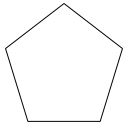 Begynd hvor du kan.Vær især opmærksom på om der er tomme eller svage hjørner som du skal fylde ud eller konkretisere og præcisere.Justér regelmæssigt for at se om der er kommet nye informationer, præciseringer e.l.Aktivitet: Skriv fra svaret til spørgsmåletSkriv i fx 10 minutter (eller mere – det er vigtigt at sætte en tidsfrist) om hvad du synes, er det mest “brændende emne/spørgs- mål”, eller hvad du i hvert fald vil have fyret af i opgavens løb, eller hvad du har observeret om det du vil undersøge. Skriv uden at tænke eller planlægge på forhånd og uden at revidere, skriv hurtigt og “på automatpilot”.Når du er færdig med din hurtigskrivning, så skriv én sætning eller ét spørgsmål: Hvad er pointen i det du lige skrev?Og skriv også gerne: Hvis nu du skulle a levere din opgave om 24 timer, hvad ville du så dags dato mene at du ville komme til at konkludere? Hvad er din pointe? Forklaringer på dine observationer? Mulige sammenhænge mellem dine observationer? Osv.Skriv så spørgsmålet som konklusionen er et svar på. Det er din problemformulering her og nu!Aktivitet: Brug ScriboProgrammet Scribo stiller en række spørgsmål til problemformuleringen i en systematisk rækkefølge således at man selv skriver en problemformulering undervejs mens man svarer på spørgsmålene, og programmet hjælper både til problemformulering og litteratursøgning.Scribo er gratis tilgængeligt på en række uddannelsesinstitutioner (universiteter, university colleges m.fl.) – se scribo.dk.Aktivitet: Find gode problemformuleringerFind 10 problemformuleringer fra gode opgaver på dit fag/fra din vejleder – og brug den indholds- og formmæssige inspiration du får fra dem.Aktivitet: Præcisér din problemformuleringSkriv ind i din problemformulering: Både det du specifikt undersøger (som regel empiri/fænomen, men det kan også være teorier/ metoder), og det du undersøger med (begreber, teorier, metoder), så problemformuleringen så præcist som muligt fortæller hvad din faglige undersøgelse går ud på.Aktivitet: Tjek selv løbende din problemformulering – og revidér den om nødvendigtDu kan bruge denne tjekliste til din problemformulering:Spørgsmål til problemformuleringens elementerEr der et fagligt problem, en uforklaret observation, noget der ikke stemmer med den gængse opfattelse, et videnshul, en lille strittende iagttagelse?Hvor højt på de taksonomier du vil blive vurderet efter (se s. 47-48), ligger opgavens hovedindhold?Lægger du op til opgaven som ét argument?Kan man se om du bruger/forholder dig til dit fags begreber/metoder/teorier?Kan du udfylde en hel pentagon, og hænger det godt sammen internt?Kan man se dit eget bidrag – hvor lille det end måtte være?Spørgsmål til operationalisérbarhedenEr der en relation mellem x og y (evt. flere variable) som du vil undersøge?Vil du kunne levere et svar på problemformuleringen som resultat af undersøgelsen?Passer formuleringens snæverhed/bredde til dit materiale og metode(r) til rådighed?Kan undersøgelsen gennemføres inden for tidsrammen?Spørgsmål til udformningenHvis du har flere spørgsmål: Er der så ét klart hovedspørgsmål?Er spørgsmål så vidt muligt formuleret åbent, altså ikke enten/eller, ja/nej?Er problemformuleringenfagligt og præcist formuleret?tydeligt markeret?kortest muligt udtrykt?Aktivitet: Spørg din vejlederSpørgsmålet til vejleder er grundlæggende og helt nødvendigt: “Kan denne problemformulering føre til en fagligt acceptabel opgave hvis jeg i øvrigt gennemfører min undersøgelse godt nok, eller er den på forhånd dødfødt?”Aktivitet: Hvad har jeg brug for, og hvor kan jeg finde det?Hvad har jeg brug for at vide lige nu? Overvej, hvilken materialetype der vil kunne give dig den viden, du har brug for? Hvilket hjørne i pentagonmodellen (se s. 32) befinder du dig i i din proces lige nu?Hvor kan jeg finde materialet? Overvej, hvor den materialetype, du søger, kan være indekseret. Brug evt. oversigten ovenfor. Undersøg bl.a. udbuddet af databaser inden for dit fagområde, som dit uddannelsesbibliotek har købt licenser til.AktivitetSlå de væsentlige begreber/fagtermer i dit emne/din problemformulering op i et universelt opslagsværk.Slå herefter samme begreber/fagtermer op i de relevante fagspecifikke opslagsværker, som dit studiebibliotek giver dig adgang til.Aktivitet: Lav din egen søgeprofilIdentificér dine kernebegreber ud fra din problemformulering/dit emne, og påbegynd herefter en søgeprofil på samme måde som i foregående skema.Aktivitet: Overvej følgende to udsagnGulerødder og kartoflerGulerødder eller kartoflerHvilket vil give størst resultat hhv. på din tallerken og i en søgning?AktivitetEksperimentér med nogle simple søgninger i databasen, så du får en idé om, hvordan den søger.AktivitetPrøv at søge på et begreb med flere ord, fx social media. Søg først på ordene uden anførselstegn – social media. Prøv herefter med anførselstegn – “social media”. Prøv også at søge social OG media, og social ELLER media.Læg mærke til antallet af resultater i din søgning, og sammenlign.AktivitetOvervej om nogle af dine begreber bør trunkeres, hvis du ønsker flere resultater.Afprøv et af begreberne med og uden trunkering og sammenlign.AktivitetPrøv at lave en søgning i Google Scholar. Udvælg et af de resultater, der er citeret flest gange (Cited by). Tryk på Cited by og se, hvem der har citeret den reference, du valgte. Aktivitet: Tag notater i filer til hvert opgaveafsnitAktivitet: Tag notater i filer til hvert opgaveafsnitLav straks en mappe med fx disse filer:IndledningProblemformuleringBegreberTeorierVidenskabsteoriMetoderEmpiriEksemplerAnalyserDiskussionerMetode/teori diskussion/kritikKonklusionPerspektiverLitteraturlisteBilagEvt. andre relevante stikord… og ikke til emner eller forfattere!Aktivitet: Begrund din opgaves afsæt med dine egne ordHvad kendetegner din opgave? Er den teoretisk eller empirisk? Eller begge dele?Hvad vil det sige at den er empirisk hhv. teoretisk? På hvilken måde mener du den er det? Afklar vægtningen, skriv om den for- trinsvis er det ene eller det andet, og forsøg at forklare hvad der har gjort at den har fået denne vægtning.Peg på hvor i din undersøgelse dette afsæt kommer til udtryk eller kan ses. Skriv om de teorier, metoder, begreber du bruger, og hvad du bruger dem til.Er du interesseret i et emne der er objektivt til stede og kan måles og vejes, eller er du interesseret i et genstandsfelt der ikke kan ses med det blotte øje, men som må undersøges gennem dets virkninger eller effekter? Fx kan vi ikke se faktorerne bag global opvarmning, vi kan kun observere effekterne i miljøet. Ligeledes kan vi heller ikke se tyngdekraften – vi ved kun at den virker.Argumentér for om det er nok med et par teorier og metoder for at gennemføre den undersøgelse du har i tankerne, og forhold dig til om der måske er behov for at du inddrager flere. Det sidste vil typisk være nødvendigt i projekter hvis emne fagligt har en bred berøringsflade som gør at det er svært at skabe relevant viden ud fra en monoteoretisk eller monometodisk tilgang.Aktivitet: Begrund din opgaves teoretiske og empiriske forudsætninger. Brug boksenAktivitet: Begrund din opgaves teoretiske og empiriske forudsætninger. Brug boksenI et teoretisk projektI et empirisk projektFokuserer du på atkritisere/forstå/undersøge en praksis gennem teorier og metoderpege på at et begreb kan have anden betydning, funk- tion eller rolle end man lige troede inden for dit fagarbejde med nye sammenstillinger af begreber for at undersøge et område der ikke er meget viden om in- den for dit fag.Denne type projekt ses inden for humaniora og sam- fundsvidenskab.Fokuserer du på atobservere, eksperimentere i laboratoriet eller i feltenindsamle dataudarbejde, justere og optimere et allerede etableret eksperimentelt designdanne hypoteser om andre mulige sammenhænge der kan undersøges empirisk eller/og vise fejl eller mangler ved et design.Den type projekt ses især inden for naturvidenskab.Udfordringen for dig er atbegrunde dine resultater empirisk, dvs. ved at skabe en tydelig kobling til virkelighedenoperationalisere begreberne og opstille empirisk hånd- terbare hypoteser, eller pege på hvordan dine resulta- ter finder anvendelse i praksis.Udfordringen for dig er atbegrunde dine resultater i en større teoretisk ramme og få dem sat ind i dit fags viden på et mere overordnet teoretisk niveau.Du skal etablere sammenhængmellem begreberne og undersøgelsen af begrebet i virkeligheden. Dvs. hvordan hjælper begreberne dig til at opnå forståelse af virkelige forhold?Du skal etablere sammenhængmellem det afgrænsede udsnit af verden du har undersøgt, og så teorier om dit emne. Du kan afklare hvad det en- keltstående fund siger om det overordnede emne din un- dersøgelse indskriver sig i.Aktivitet: Argumentér for din opgaves grundvidenskabelige afsætDu kan starte med at begrunde din opgaves grundvidenskabelige afsæt hvor du bedst føler du kan, dvs. start i empirien hvis det er nemmest. Faktorernes orden er ligegyldig, det handler bare om at få sat ord på. Skriv hvilken en af grundvidenskaberne du er in- spireret af i din egen undersøgelse, og skriv med afsæt i de tre grundvidenskaber om din egen opgaves formål, interesse, metode, mål og empiri:Hvilken/hvilke grundvidenskaber har de teorier, metoder, modeller du bruger, afsæt i? Er den viden du producerer, i tråd med den grundvidenskab som de anvendte teorier, metoder, modeller udspringer fra?Har teorierne, metoderne, modellerne en entydig grundvidenskabelig tilknytning, eller kan du spore elementer fra flere retninger?Hvad er det eller de primære formål med videnskab ifølge de teorier og metoder du bruger?Hvilke konsekvenser får det/de grundvidenskabelige tilhørsforhold for din undersøgelse?Aktivitet: Beskriv dit problemfelt og de teorier og metoder du vil bruge til at undersøge medHvordan kan man se det problemfelt du vil undersøge? Hvordan ved man at det findes? Hvordan viser det sig? Hvor? Hvor ofte? Hvad er problemet du især vil have viden om? Hvordan har du afgrænset din undersøgelse, eller hvad undlader du at beskæftige dig med ift. netop dette problemfelt?Hvilke metoder, teorier eller begreber skal du søge efter inden for faget og tilgrænsende fag for at finde (en) metode(r) der passer til din problemformulering/undren/interesse/emne?Hvilke begreber, teorier, modeller, metoder osv. kommer du selv til at tænke på? Begrund hvorfor de kan bruges.Hvilken viden er helt afgørende for at du kan gennemføre din undersøgelse?Hvad påvirker problemfeltet? Hvad er det selv under indflydelse af?Er problemfeltet tydeligt for alle, eller kræver dets egenskaber og karakter at du indskyder forklarende begreber, hypoteser, apparatur eller modeller for at undersøge det? Fx skal du overveje konsekvenserne af at skulle fortolke for at “se” dit emne. Hvis du skal fortolke, vil det sige at du fx i en undersøgelse af læring skal vurdere om du vil fortolke på læring som den kommer til udtryk i direkte adfærd, eller læring som den udtrykkes i den lærendes oplevelse af at lære. I det første tilfælde skal du vælge observationer, i det andet interview. Disse to forskellige metoder vil lægge op til forskellige analyse- og målemetoder.Hvad er problemfeltet forbundet til eller beslægtet med? Hvilke andre emner/fænomener/hændelser?Hvad er udfordringerne ift. at undersøge det?Undersøges din opgaves problemfelt inden for andre fag/discipliner? Hvis ja, hvilke? På hvilken måde er den viden der er produceret der, forskellig fra den dit fag producerer?Hvad er dit undersøgelsesspørgsmål? Hvad er det du vil vide om emnet? Hvilken forståelse vil du gerne skabe?Hvilke metoder fravælger du, og af hvilke grunde?Forklar hvorfor netop de metoder, teorier, begreber, modeller eller hypoteser du har udvalgt, er velegnede til at undersøge problemfeltet? Skab sammenhæng mellem det du vil vide noget om, og måden du får denne viden på?Aktivitet: Begrund med afsæt i boksen ovenfor om din opgave primært har materialistisk eller idealistisk afsætHvordan definerer teorierne i din opgave dit problemfelt? Hvad er deres primære perspektiv på det?Eksisterer problemfeltet inden vi kan observere det, eller er problemfeltet afhængigt af at vi har benævnt det, defineret det og udpeget dets måde at komme til syne på?Hvordan vil du beskrive teoriernes definition af problemfeltet? Eller forklar på hvilken måde det du vil undersøge, afhænger af menneskelige frembringelser. Husk her at særlige måleapparater, teknisk udstyr e.l. (som særlige tests, mikroskoper, lytte- og måleapparater) faktisk er at betragte som “konstrukter”, dvs. noget mennesket har opfundet for at observere noget virkeligt.På hvilken måde udgør dette et problem ift. din undersøgelse af problemfeltet? Hvilke fejlkilder kan “forstyrre” problemfeltets egenskaber/måder at komme til udtryk på?Gør du brug af teorier eller teorielementer der indeholder træk fra både materialisme og idealisme? Hvilke træk er der så tale om? Hvilke problemer eller muligheder ligger der i at trække på teorier, metoder, begreber og modeller der repræsenterer begge virkelighedssyn?På hvilken måde påvirker dit valg af teorier eller metoder det problemfelt du vil undersøge? Fx er så forskellige fænomener som stress, intelligens, protoner, elektroner meget påvirkelige over for målestrategien.Hvad ved dit problemfelt berettiger at du kun bruger materialistiske hhv. idealistiske teorielementer?Aktivitet: Begrund din opgaves videnssyn med afsæt i boksen ovenforHvilket videnssyn hviler din undersøgelse på? Hvad begrunder du det med? Hvordan kommer dette til udtryk i dit metodevalg?Hvilke dele af teorien bekræfter dig i at den har dette videnssyn? Dvs. forklar hvordan teorien mener viden er mulig og tilgængelig gennem disse metoder.Hvad kan vi ikke vide noget om ifølge dit teoretiske og metodiske grundlag?Hvad udgør sikre kilder til viden ifølge de teorier du bruger? Hvad udgør usikre kilder?Forklar din opgaves bærende begreber, modeller eller antagelser?Skal du lave egen empiri, eller er den viden du vil indhente, allerede behandlet empirisk på en lignende måde? Ligger der vigtig læring i at udføre empirien selv ift. det problem du vil undersøge?Hvad skal man acceptere ved den viden du bruger, for at din opgave kan siges at leve op til kravene om validitet (gyldighed): Har du anvendt en metode til at undersøge dét du siger du vil undersøge?Reliabilitet (pålidelighed): Har du anvendt metoden korrekt i forhold til dit emne?Aktivitet: Få forankret din argumentation for teoriers og metoders videns- og virkelighedssyn i litteraturenForsøg at begrunde din opgaves teorielementer ift. grundvidenskabeligt afsæt og videns- og virkelighedssyn. Dvs. at forbinde teorielementerne med hhv. idealisme og materialisme og subjektivisme, objektivisme og konstruktivisme.Find som minimum ét sted i din litteratur hvor denne begrundelse er tydelig. Hvis ikke det er til at finde i primærlitteraturen, se da i sekundærlitteraturen.Vis i din tekst hvor din begrundelse for videns- og virkelighedssyn ses; er det i begreberne, metoderne, hypoteserne e.l.?Aktivitet: Skriv et oplæg til opgavevejledningSkriv dine videnskabsteoretiske overvejelser og begrundelser for valg og afgrænsninger af teorier og metoder. Brug aktiviteterne her i kapitlet som forarbejde til det. Få din vejleders respons på det.Spørg din vejleder hvad hun/han forventer eller vil vejlede dig til at skrive – med tanke på dit specifikke projekt, problemformu- lering og genstandsfelt.Spørg om din vejleder har opgaver der behandler samme emne? Få forklaring på hvad de gør godt og skidt.Hvor vurderer du selv du bedst starter med at bruge videnskabsteorien? Hvor i opgavestrukturen (se s. 306f.) kan du med fordel starte.Aktivitet: Sæt dine kilder ind i kildepentagonenSkriv fra begyndelsen af hvad du har af kilder til din opgave.Revidér løbende parallelt med din søgning og læsning.Aktivitet: Fokusér på opgavens argumentation i forhold til kilderne. Skriv korte stikord til:Hvad findes der af viden på feltet?Hvad er (tilsyneladende) ikke undersøgt, videnshuller?Hvad er man enige om, hvor er der overensstemmelser?Hvad diskuterer man, hvor er der uoverensstemmelser?Hvad er dine egne positioner i forhold til kildernes uenigheder? Hvad bygger dine positioner på af dokumentation og argumentation?Hvad ser du af brugbarhed, relevans i de andres bidrag i forhold til genstandsfeltet?(Bearbejdet efter Lamberti & Wentzel, 2011).Aktivitet: Begrund og prioritér dit valg af empiriHvorfor vil du gerne bruge netop denne empiri?Lav en prioriteret liste over de stykker empiri du planlægger at have med. Hvad tror du, bliver det bedste stykke empiri hvis du har mere end én genstand som empiri, og hvorfor er dette stykke empiri opgavens stærkeste? Hvad tilføjer så de andre stykker empiri?Hvordan vil den bearbejdede empiri kunne bidrage til opgavens pointer, dens argumentation?Aktivitet: Skriv om din empiriHvad er det for en slags materiale? Er det cases, tekster osv.?I indledningen: Hvor omfattende er materialet? Hvor mange, hvor meget?Hvordan er det udvalgt? Hvilke kriterier?Og i metodeafsnittet: Med hvad og hvordan vil materialet blive kategoriseret og analyseret?Hvilken status har det i opgaven? Er det repræsentativt eller rent illustrativt?Aktivitet: Skriv en mini-empirianalyseSkriv hvad du analyserer/behandler empirien med.Skriv en lille analyse (linjer eller få sider) af et enkelt, afgrænset stykke empiri. Nævn de begreber/parametre du analyserer ud fra, så ofte som muligt.Skriv konklusionen på analysen: Hvad viser den? Hvordan kan denne analyse bruges som led i hele opgavens argumentation?Aktivitet: Læg en plan for information, kontakt og formidling til informanter og deres evt. institutionerHvem skal informeres, skrives kontrakt med osv.?Hvad skal aftales?Hvornår i din opgave?Aktivitet: Teorivalg og begrundelseDu skal kunne svare på spørgsmålet: Hvorfor vælger du denne teori når du skal undersøge dette problem?Skriv hvad du bruger dine teorier(s begreber) til, fxforklare observationertransformere til model og metode til fx at analyserediskutere medvurdere ud fraargumentere for handling.Begrund også dine valg ud fraemne/problem/kontekstbrug/funktion i opgavensupplementnyhed/aktualitetanerkendelse.Begrund valg og afgrænsning ud fraproblemformuleringformålempiri.Aktivitet: Find teorierSpørg din vejleder. Din vejleder bør i hvert fald til en vis grænse kunne guide dig gennem junglen af teorier som har relevans for faget. Lav nogle stikord til din vejleder: Hvad søger du teori til – hvad skulle den gerne kunne forklare?Foretag en systematisk litteratursøgning på dit emnes nøgleord (evt. emneord i kombination), se kapitel 5 om litteratursøgning. Man kan her få titler og resuméer (abstracts) af artikler og bøger som kan vise hvilke teoretiske tilgange der hidtil har været brugt på emnet, men jo også kun det: Det kan tænkes at andre teorier end de hidtil brugte netop ville være interessante fordi de kunne åbne nye perspektiver.Undersøg andre fags teorier og metoder. Fag der er beslægtede med dit, arbejder måske med teorier der kan have relevans for dit fag. Bibliotekaren på dit studiebibliotek kan evt. være til hjælp.Aktivitet: Begrund og integrér teorielementerAktivitet: Begrund og integrér teorielementerAktivitet: Begrund og integrér teorielementerAktivitet: Begrund og integrér teorielementerAktivitet: Begrund og integrér teorielementerIndsæt din problemformulering her:Indsæt din problemformulering her:Indsæt din problemformulering her:Indsæt din problemformulering her:Indsæt din problemformulering her:Teorielement (eller begreb)Teorielement (eller begreb)1, navn234Det centrale udsagn eller nøgleord fra te-orien (som jeg skal bruge):Teorien skal jeg bruge til (analyse,diskussion, design af osv.):Teorien tilføjer til min undersøgelsesteoretiske univers:Teorien skal jeg bruge x antal linjer/sider påat introducere/-gennemgå:Teorielementet vil jeg integrere med empiri/ materialer, problemformulering, metoder ved at (forvarsle om at teorien skal brugesi forhold til, ved at eksemplificere, konk-retisere):Aktivitet: Skriv et metodeafsnitBeskriv – én ad gangen – hver af de metoder du anvender i din undersøgelse.Begrund: Hvorfor lige den metode, set ud fra dit materiale, problemformulering, tid, forudsætninger og andre ressourcer?Skriv hvordan du anvender denne metode i din sammenhæng. Beskrivelsen skal i princippet være sådan at en anden undersøger kan gentage din undersøgelse på baggrund af din beskrivelse.Hvis du bruger flere metoder: Hvordan forholder de sig til hinanden (fx observationer af XX og interviews med YY?).Aktivitet: Skriv en metodediskussionSvar på problemformuleringen.Nævn de vigtigste dokumentationer.Forklar evt. uventede resultater, konflikter med andres resultater og undersøgelser.Oplist begrænsninger for og kritikpunkter i din undersøgelses metoder – hvor det er relevant.Bak op om metoden, forklar dens styrker.Udpeg hvad nyt du måtte have bidraget med, og hvordan du vil kvalificere dine resultater – har du blot antydet noget eller bevist det?Aktivitet: Skriv en metodediskussion og en metodekritikSkriv i punktform en liste med kritik af dine metoder – hvor kunne andre sætte relevante indvendinger ind?Vælg dit metodisk set svageste led ud. (Hvis dette er svært, så inddrag en opponent til det eller din vejleder). Nedskriv hvad svagheden er, og hvorfor/hvordan den er opstået.Skriv så hvad der på den anden side har gjort at du alligevel har anvendt metoderne: Hvordan vil du begrunde det?Skriv hvordan din metodekritik påvirker din konklusion. Må du tage forbehold?Skriv hvad dit metodeforslag til samme undersøgelse nu er: Hvordan ville du en anden gang kunne tage højde for den kritik du nu har? Hvad ville fungere bedre?Aktivitet: Tilpas standardstrukturen til din egen strukturAktivitet: Tilpas standardstrukturen til din egen strukturStreg de afsnit ud som ikke er relevante i din opgave.Tilføj afsnit som er relevante.Skriv i kolonnen til højre hvad du har af stof til de enkelte afsnit.Flyt om på rækkefølgen af afsnit hvis det passer bedre til din opgave.Ajourfør og revidér din struktur regelmæssigt.Streg de afsnit ud som ikke er relevante i din opgave.Tilføj afsnit som er relevante.Skriv i kolonnen til højre hvad du har af stof til de enkelte afsnit.Flyt om på rækkefølgen af afsnit hvis det passer bedre til din opgave.Ajourfør og revidér din struktur regelmæssigt.IndledningsafsnitPræsentation af stof/emneværk, forfatter, emne, kontekst (baggrund, historie, aktualitet, faglig sammenhæng)ObservationProblemstillingProblemformuleringHypoteseAfgrænsningOpbygning.Metode- og teoriafsnitPræsentation og legitimering afundersøgelsesmetodeteoribegrebsdefinitionerfaglige normer og praksisvidenskabsteoretisk afsæt.Præsentation af empiri.UndersøgelsesafsnitAnalyse af empiri (eller teori)KildeudsagnStatistikkerEkspertudsagn.Resultater, delfortolkningerSammenligningSammenfatningDelkonklusioner.DiskussionsafsnitVurdering og kritik af metodeDiskussion af resultaterOpbakning af metode.KonklusionsafsnitPåstandPointerBe- eller afkræftelse af hypoteseFortolkningerVurderingerHandleanvisninger.PerspektiveringsafsnitPerspektiveringBrugbarhedBetydningKonsekvenserFremtid.Aktivitet: Skriv en miniopgave eller et minibachelor-/masterprojektSkriv hvad du vil skrive om i hvilke afsnit i din færdige tekst. Er det et masterprojekt/bachelorprojekt, må dette forprojekt højst fylde 4 sider. Er det en større opgave, så højst 1½ side. Det er forbudt at bruge formuleringer som “Jeg vil skrive at …” – for så kommer man let til at give konkrete informationer og detaljer. Brug i stedet formuleringer som: “I dette afsnit vil jeg gennemgå …”, “I dette afsnit vil jeg analysere/argumentere for/vurdere osv. X”. Brug fx oversigten “Den videnskabelige afhandlings standardstruktur”, s. 303.Aktivitet: Beskriv opgavens overordnede argumentationsstrukturEn anden og supplerende måde at etablere en overordnet struktur i opgaven på er at betragte den som et argument og skrive den ind i en argumentstruktur før man skriver en disposition. Se kapitel 12 om argumentation.Aktivitet: Skriv på en begrundet strukturEn begrundet struktur er en gennemgang af tekstens hovedafsnit med beskrivelse af afsnittenes funktion i teksten. Dvs. at hver gang du har nævnt et afsnit, skal du tilføje et “for at …”. Den begrundede struktur vil du i øvrigt senere kunne bruge i din indledning som præsentation af opgavens opbygning. Se afsnittet om indledningen, s. 329ff.Aktivitet: Start struktureringen straksBegynd at samle punkter til en struktur lige fra emnevalget.Skriv dit første bud på hele strukturen når du har skrevet en bare nogenlunde problemformulering og et udfyldt pentagon.Aktivitet: Brug standardstrukturen som udgangspunktUdfyld standardstrukturen (s. 306f.) til en begyndelse, og se om du kan fylde indhold på formen. Tilpas den derefter til din konkrete opgave.Aktivitet: Skriv en metodediskussionSvar på problemformuleringen.Nævn de vigtigste dokumentationer.Forklar evt. uventede resultater, konflikter med andres resultater og undersøgelser.Oplist begrænsninger for og kritikpunkter i din undersøgelses metoder – hvor det er relevant.Bak op om metoden, forklar dens styrker.Udpeg hvad nyt du måtte have bidraget med, og hvordan du vil kvalificere dine resultater – har du blot antydet noget eller bevist det?Aktivitet: Skriv i indledningen til opgavenAktivitet: Skriv i indledningen til opgavenEmne, problemindkredsning, evt. kontekst og eksempelProblemformulering (– begrund)Undersøgelsens formålBegrebsdefinitionerEvt. hypoteserMetode(r) (– begrund dine valg)Teorivalg (– begrund dine valg)Empiri (– begrund dine valg)AfgrænsningOpgavens opbygning (struktur)Aktivitet: Skriv i indledningen til opgavenAktivitet: Skriv i indledningen til opgavenDu kan bruge denne skabelon til at skrive din konklusion efter. (NB! Husk at skabeloner er til inspiration, og at man kan variere elementerne.)Du kan bruge denne skabelon til at skrive din konklusion efter. (NB! Husk at skabeloner er til inspiration, og at man kan variere elementerne.)Skriv svaret/konklusionen/ pointen (kort og i store træk). Relatér konklusionen til problemformuleringen/ tesen. Relatér din konklusion til dit/dine formål. Skriv hvad svaret hviler på (dokumentation, analyser,
teori- og metodevalg, videnskabsteoretisk afsæt).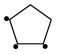 Repetér kort pointer i din metodediskussion og metodekritik og vurdér din konklusions gyldigheds- område.Kommentér/vurdér/foreslå alternativer mht. de anvendte metoders/teoriers/begrebers brugbarhed.Perspektivér til større/ fremtidige faglige kontek- ster, brug, bidrag, betydning, konsekvenser – eller gør det i et separat perspektiveringsafsnit.Løbende aktivitet: Skriv på konklusionen regelmæssigtAjourfør og revidér din konklusion samtidig med skrivningen. Vurdér om der er noget i din undersøgelse der giver anledning til justering og revision.Aktivitet: Formulér indholdsfortegnelsen som hjælp til læserenVis med underoverskrifterne hvad du gør med empirien/teorierne.Brug fremstillingsformer og sproghandlinger bevidst i kapitel- og underoverskrifter, men skriv også hvad indholdet er i redegørelser, analyser, diskussioner mv. (Analyse af …).Skriv gerne underoverskrifterne i sætninger, ikke kun i enkeltord. Både udsagn og spørgsmål kan bruges.Aktivitet: Skriv og tænk din opgaves argumentation som en dialogHvad er din opgaves hovedpåstande? “Jeg hævder at …”Hvor gælder din påstand? “Jeg afgrænser den til …”Hvilken dokumentation har du? “Jeg har følgende …”Hvad sammenbinder dokumentation og påstand? “Det gør følgende princip … eller metode”Men hvad med …?“Det kan jeg imødegå …” “For det første …”Men hvad hvis …?“Min pointe er gyldig så længe …”Er der slet ingen problemer her? “Jeg vil medgive at …”(Vores oversættelse)Aktivitet: Skriv den vigtigste sætning eller pointe i din konklusion dags dato, og justér regelmæssigtBrug kun én linje – og ét minut – på denne aktivitet for at holde din overordnede påstand klar.Justér din overordnede påstand løbende i takt med at din undersøgelse skrider frem.Sammenhold din påstand (din konklusion) med dit spørgsmål (din problemformulering), og korrigér enten problemformulering eller konklusion så du sikrer korrespondens mellem spørgsmål og svar.Aktivitet: Opgaven som ét argument – udfyld skemaet1. Faglig kontekst for opgavens argumentationHvad er opgavens problemformulering og formål?Aktivitet: Udfyld argumentationsmodellen for undersøgelsesargumentationen1. Faglig kontekst for opgavens argumentationAktivitet: Brug metakommunikation til at fremme din vidensbrugNår du skriver kladde: Overdriv brugen af metakommunikation så du tvinger dig selv til at forholde dig til fagligheden i opgaven, til læseren og til opgavens opbygning og sammenhæng.Når du skriver færdig tekst: Fjern den overflødige metakommunikation så der ikke er mere af den end af de faglige informationer.Aktivitet: Undgå afsmitning fra din(e) kilde(r)Gør dig klart hvad dit formål er med inddragelsen samt din konkrete anvendelse af den pågældende kilde i din opgave.Skriv først den omliggende tekst i din opgave som kilden skal indgå i.Læg kildeteksten langt væk når du skal i gang med at skrive, og prøv i første omgang at skrive parafraser af de tekstdele fra kilden som du skal bruge i din opgave, med dine egne ord – evt. i talesprog først (det kan altid omformuleres senere).Skriv ikke præsentationstekst om noget du ikke forstår – skriv da først tænketekst om hvad du forstår og ikke forstår af kilden.Aktivitet: Tjek dit klare og videnskabelige sprogVælg nogle sider fra din opgave, fx fra din indledning eller metodeafsnit, og tjek selv eller få en medstuderende til at tjekke dit klare og videnskabelige sprog med udgangspunkt i følgende tjekspørgsmål:Bruger du dit fags udtryk, termer, begreber?Er du præcis i din terminologi? Præciserer og definerer du udtryk og begreber? Bruger du samme ord for samme ting?Angiver du hvilke fremstillingsformer du anvender?Adskiller du dig selv fra dine kilder i sprog og tone? Og henviser du præcist og korrekt til dem?Bruger du videnskabelig metakommunikation, altså angiver hvilke teorier, metoder og begreber du vil bruge, hvorfor og hvordan?Bruger du tekstlig metakommunikation, dvs. angiver hvad du vil gøre, hvorfor og hvornår gennem hele opgaven?Er din tekst logisk, fremadskridende og sammenhængende fra problemformulering til konklusion?Er dine afsnit bygget op således at du introducerer ét tema ad gangen, føjer nyt til, uddyber det nye og slutter af med pointen (– frem for vedvarende at bringe nyt på banen uden opfølgning)?Har du en klar syntaks, og lader subjekt (grundled) og verbum (udsagnsled) komme relativt tidligt i sætningen?Er du klar og konkret i dit ordvalg, og undgår du unødige eller ubegrundede abstraktioner og indforståetheder i din introduktion til begreber, teoretikere?Aktivitet: Undersøg hvor meget vejledning du kan få til din opgave, og i hvilke formerTjek studieordningen for faget, spørg din vejleder.Aktivitet: Forberedelse til vejledningTre spørgsmål til forberedelse af vejledning:Hvad søger du vejledning til?Hvad har du selv gjort for at finde ud af det du gerne vil have vejleders svar på?Hvem har du i øvrigt spurgt?Aktivitet: Opsamling på vejledningNotér efter hver vejledning:Hvad skal du nu? Skriv prioriteret liste:1.2.…Notér punkter til næste møde, supplér evt. senere:■■